PENERAPAN PENDEKATAN COOPERATIVE LEARNING TIPE STAD DALAM PEMBELAJARAN RITMIKDI SMP YAYASAN AMAL KELUARGA PARONGPONG BANDUNGSKRIPSIDiajukan Sebagai Syarat Mendapatkan Gelar Sarjana Strata 1Seni Musik Universitas PasundanOleh:Chandra Wiguna086040058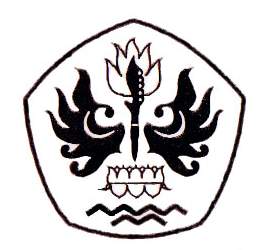 PROGRAM STUDI SENI MUSIKFAKULTAS ILMU SENI DAN SASTRAUNIVERSITAS PASUNDANBANDUNG2013